Publicado en  el 07/12/2014 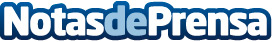 Oxfam Intermón está preparada para responder al supertifón Hagupit que amenaza FilipinasLa organización ha mostrado su preocupación por la situación de los hogares que todavía están luchando para recuperarse del tifón Haiyan y que viven en casas que no podrán soportar fuertes vientos y lluvias.Datos de contacto:Nota de prensa publicada en: https://www.notasdeprensa.es/oxfam-intermon-esta-preparada-para-responder_1 Categorias: Solidaridad y cooperación http://www.notasdeprensa.es